IDENTITAS RESPONDEN(Identitas responden diperbolehkan untuk tidak diisi lengkap)Berilah tanda checklist (√) pada kotak pilihan jawaban. Berilah jawaban sesuai dengan keadaan yang sebenarnya. Keterangan :TB	= Tidak baikKB	= Kurang baikB	= BaikSB	= Sangat BaikBerkaitan dengan layanan adminisrasi akademik yang diberikan oleh tenaga kependidikan (staf TU), bagaimana penilaian saudara mengenai hal-hal berikut ini :Berkaitan dengan sarana dan prasarana yang tersedia, bagaimana penilaian saudara mengenai hal-hal berikut ini:Berkaitan dengan kenyamanan lingkungan yang tersedia, bagaimana penilaian saudara mengenai hal-hal berikut ini: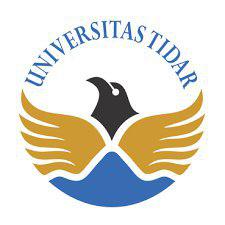 Alamat  :  Jalan Kapten Suparman 39 Magelang 56116Telp. (0293) 364113 Faximail. (0293) 362438Laman :  www.untidar.ac.id Surel  :  ekonomi@untidar.ac.idNama lengkap :NPM:Prodi:Jenis Kelamin:Alamat asal:Alamat terakhir:Nomor Telp/Hp:Tahun masuk kuliah:Email :No.PernyataanJawabanJawabanJawabanJawabanNo.PernyataanTBKBBSBKeramahan dalam melayani mahasiswaKemampuan melayani mahasiswaKecepatan dan ketepatwaktuan dalam melayani mahasiswaKemudahan dalam mengurus Kartu Rencana Studi (KRS) dan Kartu Hasil Studi (KHS)Kecepatan informasi pembagian dosen pembimbingKemudahan dalam mengurus surat yang berkaitan dengan magang, skripsi dan lainnyaKemudahan dan kefleksibelan dalam mengurus yudisiumPemberian informasi beasiswaInformasi mengenai besaran biaya perkuliahanNo.PernyataanJawabanJawabanJawabanJawabanNo.PernyataanTBKBBSBKetersediaan ruang kuliah yang bersih dan nyamanKetersediaan alat pendukung (LCD, viewer, dan komputer) pada ruang kelasKetersediaan buku-buku di perpustakaanKetersediaan laboratorium yang relevan dengan kebutuhan keimuanKetersediaan fasilitas komputer yang memadaiKetersediaan fasilitas pendingin ruangan atau penyejuk ruanganNo.PernyataanJawabanJawabanJawabanJawabanNo.PernyataanTBKBBSBKetersediaan fasilitas toilet yang bersihKetersediaan fasilitas tempat ibadahKetersediaan Fasilitas internet atau wifiKetersediaan fasilitas ruang publik (taman, hall, ruang terbuka)Ketersediaan fasilitas area parkirKetersediaan fasilitas kantin